           Здравствуйте  уважаемые студенты гр. А-21! Сегодня 19 октября и у нас в расписании 3 занятия. ТМ и две ИГ.ТМ :  Проверьте есть ли у Вас прилагаемый конспект(занятия № 14; 15) по ПРОСТРАНСТВЕННОЙ СИСТЕМЕ СИЛ (лекция по учебнику №7), которая включает в себя: Момент силы относительно оси и произвольную пространственную систему сил с двумя примерами решения задач ( если нет перепишите – вторую задачу мы не успели разобрать, но она простая, надо закручивать силы и реакции поочередно вокруг 3-х осей и находить  неизвестные величины составив уравнения равновесия. Напишите решение домашней задачи, которая была задана к занятию на прошлом уроке и выполните контрольные вопросы и задания в конце лекции. В 6-ом задании первая задача домашняя – она у вас уже  наверное сделана. Сфотографируйте выполненный конспект с ответами на вопросы и решениями заданий и отправьте  на почту ДЗ техникума dzntmsh@ mail.ru с указанием от кого, № группы , предмет и ФИО преподавателя. Успехов! Суханов В.Г.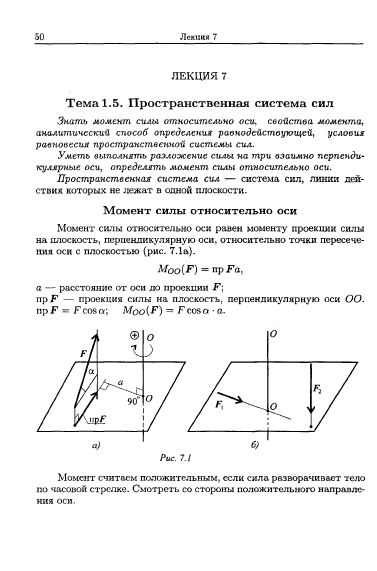 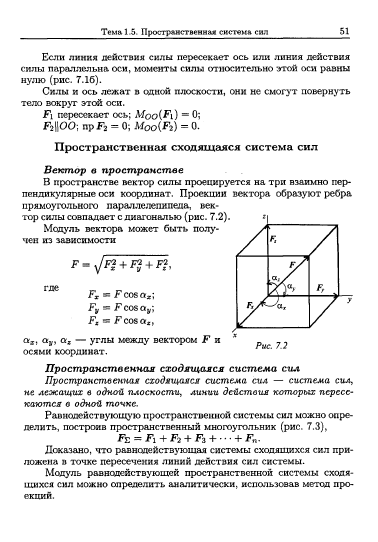 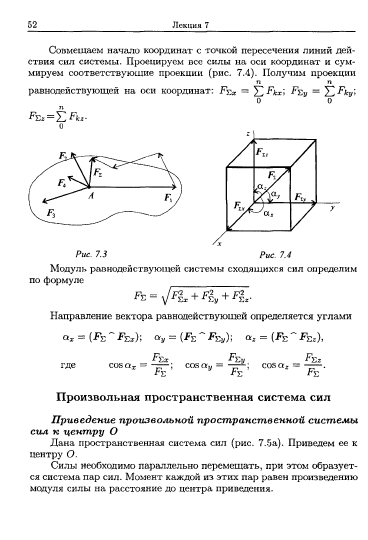 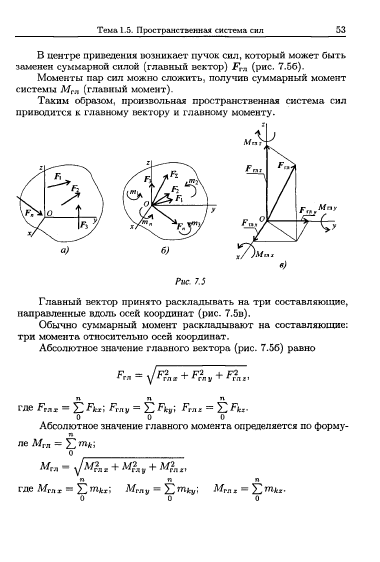 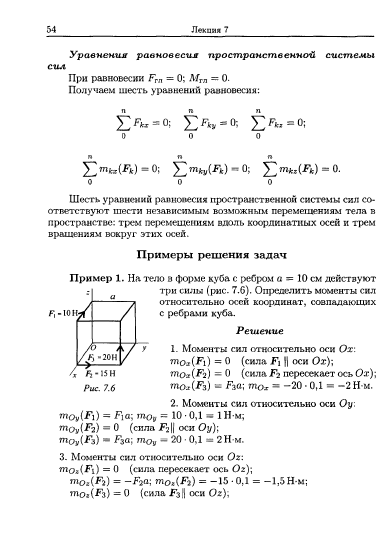 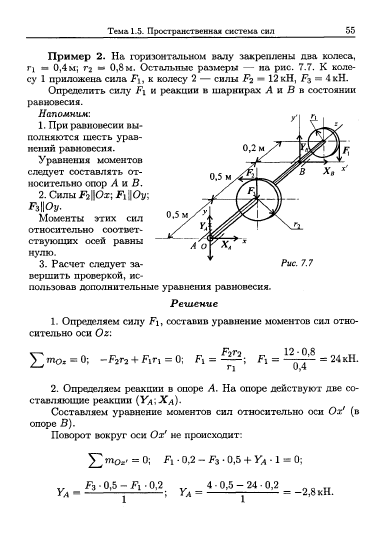 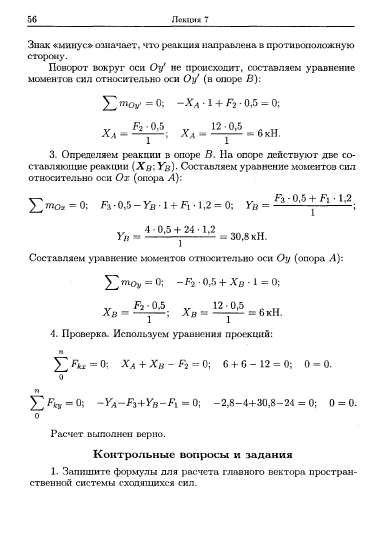 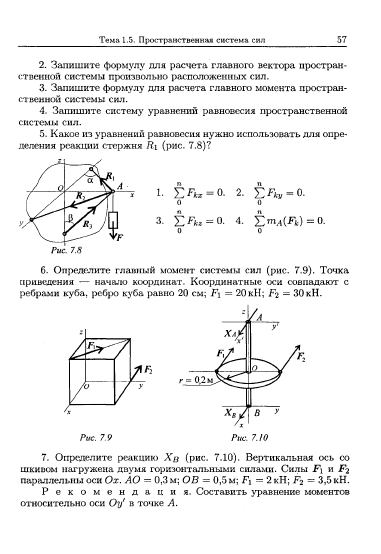 